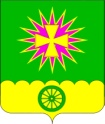 АДМИНИСТРАЦИЯ НОВОВЕЛИЧКОВСКОГО СЕЛЬСКОГО ПОСЕЛЕНИЯ ДИНСКОГО РАЙОНАПОСТАНОВЛЕНИЕот 25.02.2020            			                                                              № 24ст. НововеличковскаяО признании утратившим силу постановления администрации Нововеличковского сельского поселения Динского района                                   от 11.01.2016 № 3 «Об утверждении Порядка применения к муниципальным служащим взысканий за несоблюдение ограничений                          и запретов, требований о предотвращении или об урегулировании конфликта интересов и неисполнение обязанностей, установленных                         в целях противодействия коррупции в администрации Нововеличковского сельского поселения Динского района» На основании пункта 3 части 1 статьи 14 Федерального закона                   от 02 марта 2007 № 25-ФЗ «О муниципальной службе в Российской Федерации», Федерального закона от 25.12.2008 № 273-ФЗ «О противодействии коррупции», Устава Нововеличковского сельского поселения, п о с т а н о в л я ю:1. Признать утратившим силу постановление администрации Нововеличковского сельского поселения Динского района от 11.01.2016 № 3 «Об утверждении Порядка применения к муниципальным служащим взысканий за несоблюдение ограничений и запретов, требований о предотвращении или об урегулировании конфликта интересов и неисполнение обязанностей, установленных в целях противодействия коррупции в администрации Нововеличковского сельского поселения Динского района».2. Отделу по общим и правовым вопросам администрации Нововеличковского сельского поселения (Калитка) обнародовать настоящее постановление в установленном порядке и разместить на официальном сайте администрации Нововеличковского сельского поселения в сети Интернет. 3. Контроль за выполнением настоящего постановления оставляю за собой.4. Постановление вступает в силу после его официального обнародования.Глава Нововеличковскогосельского поселения                                                                                Г.М. Кова